Conway Board of Health Meeting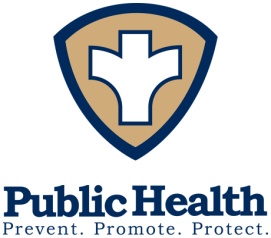 Monday, 09 August 20217:00 p.m. Town Hall Detailed Agenda Notes*  Items Scheduled for DiscussionReview and approval of minutes from 26 July 21Sign Bills, Permits, etc. Title V Agent Report (C. Nelke)Regional Health Director (R. Crochier)IntroductionsInspections Food Service, Camps, Short Term Rentals, etc. under frcog Health and Wellness (J Choate)MDPH updates, member activities, and general discussionsUpdates on vaccination distribution Sponsorship of vaccination clinics by local BOH  Discuss provision to “allow the BOH chairman to make the decision to hold an impromptu BOH sponsored vaccination clinic whenever vaccine is available.”  Vote suggested.Review any current Cases in ConwayAny new COVID related developmentsOther Health and Wellness related developments.Transfer StationStatus of Conway participation in Paper Shredding Event (30 Oct)Conway Mall Grand Opening and related progress (K. Llamas)Compost Program on holdOther Transfer Station developments.Other BusinessConway Pool closed closed third time this season for high E coli count due to rain water run-off – reopened 04 August 21Transformer Oil/MODF release at 624 Cricket Hill Rd. (Notification – no town action required)RDP Fund distributionHousing assistance for Conway residents – have requested input from assessorsAny Old Business  Unanticipated Items of concernNotes:          Next regular meeting date will be 23 August 2021  		           Posted 05 August 2021 @ 5:21 p.m.* The listing of agenda items includes matters reasonably anticipated by the Chair to come under discussion at the meeting.  Not all items listed may in fact be discussed and other items not listed may also be brought up for discussion to the extent permitted by law.TimeGuestSummary7:00 pmCarl NelkeTitle V7:15 pmRandy Crochierfrcog – regional health director7:30 pm7:45 pm8:00 pm